БИЈЕЉИНА, 25.11.2019. године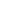  „ДЈЕВОЈЧИЦЕ 2008“Селекција регија Бијељина – Добој  Обавеза сваког клуба је да потврди да је сагласан да играчи  који су чланови истог, наступају за селекцију регија Бијељина – Добој или да најаве недолазак истих, најкасније до 30.12.2019. године и то директно тренеру селекције, Аднану Делићу (065/732-562).Клубови су, такође, дужни да обезбједе долазак играча у Бања Луку  11.01.2020. гпдине.
 Играчи имају ОБАВЕЗУ да са собпм понесу здравствену књижицу, без које неће моћи да наступају, шортс и патике (голманску опрему), бијелу мајицу и лопту.
 Окупљаое играча је у СПОРТСКОЈ ДВОРАНИ БОРИК У БАЊА ЛУЦИ ОД 8:30 ДО 9:00 ЧАСОВА У СУБОТУ, 11.01.2020. ГОДИНЕ.   Аднан Делић  (ЖРК „Борја“) Јелена Симић  (ЖРК „Добој“)Р. бр. ИМЕ И ПРЕЗИМЕКЛУБПОЗИЦИЈА1.Марија СавковићЖРК ,,Дервента“Голман2.Дуња МијановићЖРК ,,Добој“Голман3.Анђела НовићЖРК ,,Дервента“Лијево крило4.Тијана ТоманићЖРК ,,Добој“Лијево крило5.Даница ЈевичићЖРК ,,Дервента“Лијеви бек6.Даница ЈеличићЖРК ,,Дервента“Лијеви бек7.Александра ТрифуновићЖРК ,,Добој“Лијеви бек8.Хелена ТадићЖРК ,,Дервента“Средњи бек9.Сара ЂокићЖРК ,,Добој“Средњи бек10.Теодора НикићЖРК ,,Добој“Десни бек11.Милица ПетковићЖРК ,,Дервента“Десни бек12.Нина ЂурићЖРК ,,Борја“Десни бек13.Тамара ЛазаревићЖРК ,,Добој“Десно крило14.Марија МаксимовићЖРК ,,Дервента“Десно крило15.Ивана ВукомановићЖРК ,,Добој“Пивот16.Наталија ПанжаловићЖРК ,,Дервента“Пивот17.Јована ТрифковићЖРК ,,Радник“Средњи бек